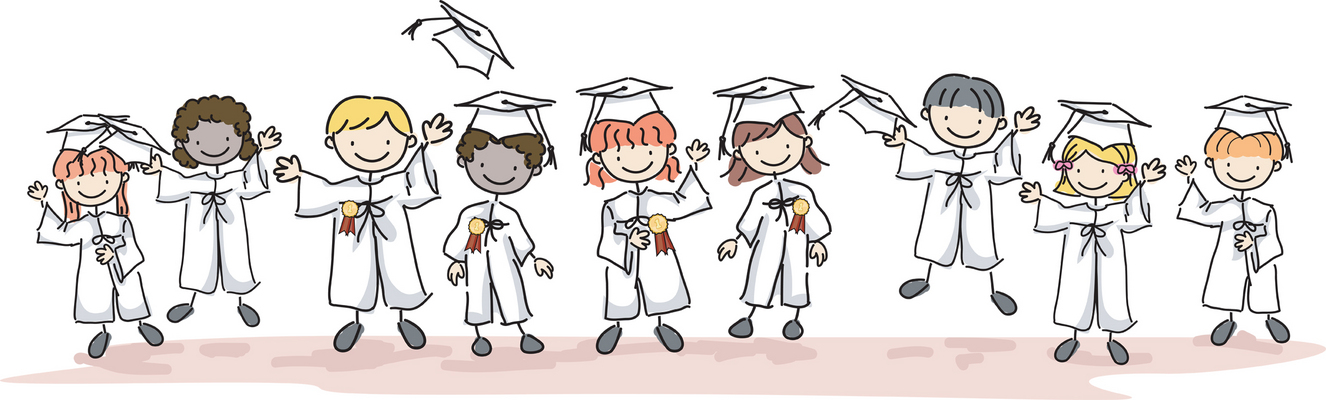 																																																																																																																																																																																																																																																																			Σχολείο μου αγαπημένο,				σε αφήνω έχε γεια!				Σε βαθιά νερά βουτάω				την επόμενη χρονιά!				Πάντα θα’χω στο μυαλό μου				όσα έζησα εδώ.				Και τις πρώτες γνώσεις θα’χω				στη ζωή μου οδηγό!				Τα χέρια δίνοντας μαζί,				πηγαίνουμε μπροστά!				Να μας θυμάστε πάντοτε,				μ’αγάπη στην καρδιά!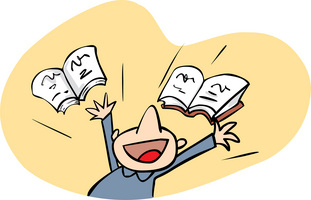 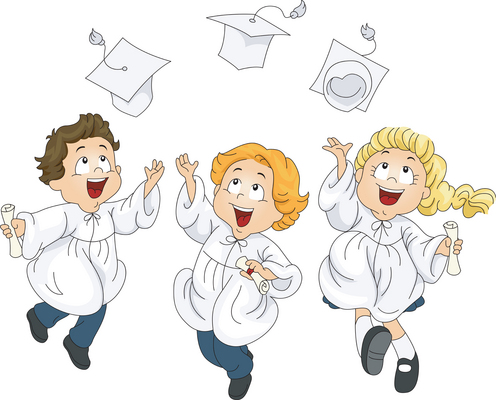 Μ’ ένα μεγάλο ευχαριστώ				σας αποχαιρετάμε				και με φτερά τις γνώσεις μας				στο μέλλον μας πετάμε!				Μ’ ένα γλυκό χαμόγελο				τ’ όνειρο συναντάμε				και όσα κάνατε για μας,				ποτέ δεν τα ξεχνάμε!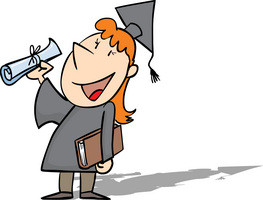 				Και μια γλυκιά αφιέρωση,				έτσι για να θυμάστε...				«Τα χρόνια που θα έρθουνε,				μες στις καρδιές μας θα’στε!»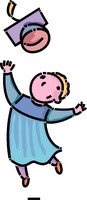 Έφτασε η ώρα πια κι εμείς				να πούμε το αντίο				και ν’αποχαιρετίσουμε				το πρώτο!μας σχολείο!				Γέλια, τραγούδια και χαρές				είχαμε για παρέα!				Ζήσαμε όμορφες στιγμές,				Περάσαμε ωραία!				Και έτσι κύλησε ο καιρός				γοργά σαν ποταμάκι,				κι έγινε η γνώση θησαυρός				μέσα στο μυαλουδάκι!				Γι’ αυτό ανοίγουμε φτερά				Και μακριά πετάμε!				Σχολείο μου τώρα έχε γεια,				Πάντα θα σ’αγαπάμε!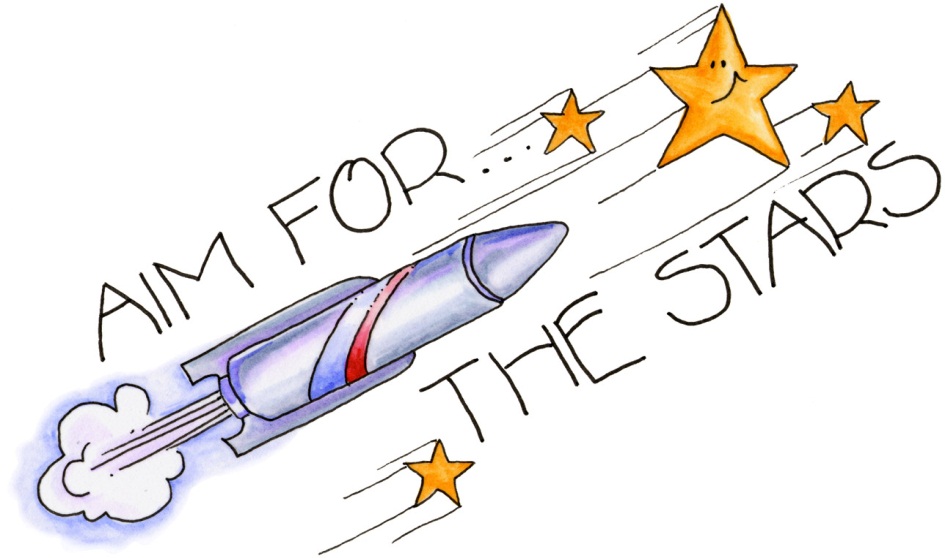 